DateCan I use adverbs of time?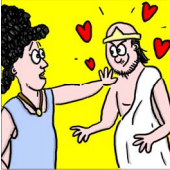 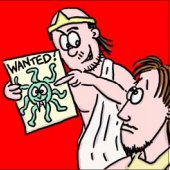 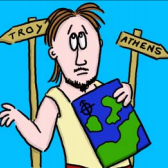 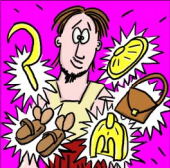 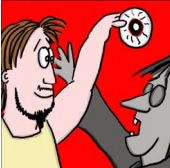 King Polydectes fell in love with Danae but she didn’t want to marry him.  King Polydectes decided to get rid of Perseus.  He told Perseus to bring back the head of Medusa.Perseus didn’t know where to look for Medusa and the Gorgons.  He called on the gods for help.Athena gave Perseus some magical objects to help him.Perseus stole the Graeae’s magical eye.  He wouldn’t give it back to them until they told him where to find the Gorgons.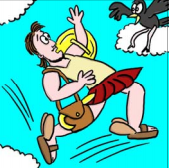 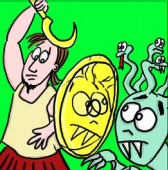 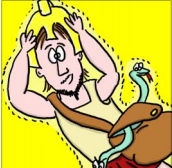 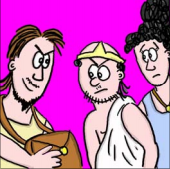 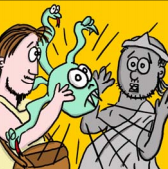 Perseus flew to the island where the Gorgons lived.He used the shield as a mirror and chopped off the head of Medusa.  He put the head inside the satchel. Perseus escaped by putting on the helmet of Hades which made him invisible. Perseus arrived back home just as King Polydectes was about to marry Danae.  Perseus showed him the Gorgon’ head and Polydectes was instantly turned to stone. Danae was saved!